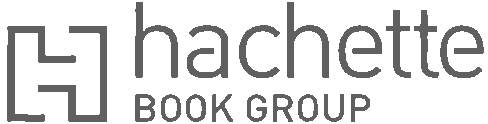 2017 Holiday ScheduleHachette Book Group’s offices and Distribution Center will be closed, per the below, in observance of the 2017 holiday season:THANKSGIVINGOffices and Distribution Center :November 23rd closedNovember 24th closedCHRISTMAS Offices:December 22nd – 1:00 PM early closingThe ½ day early closure is for the offices only and the intent is to give people who travel an early start.December 25th, 2017 – January 1st, 2017 closedPlease note: CUSTOMER SERVICE will be open during these hours of the holiday week:December 27th through December 29th open 8:30 – 5:00Distribution Center:December 25th closedDecember 26th closed****Tuesday 12/26: We are closed on the 26th primarily because most of the LTL (less than truckload) carriers are also closed that day. UPS Freight, Conway, XPO (our primary LTL carrier) are all closed on Monday and Tuesday for the holiday. December 27th through December 29th OPENNEW YEAR’SOffices and Distribution Center :January 1st closedJanuary 2nd reopen for normal businessPlease note:There will be no billings on the days that the Distribution Center is closed for the full day.